Egységes ösztöndíj pályázati program kidolgozásaCélok:Az Emberi Erőforrás Fejlesztési Operatív Program (EFOP) célként tűzte ki a végzettség nélküli iskolaelhagyás csökkentését, a hátrányos helyzetű tanulók végzettségi szintjének növelését, valamint a minőségi oktatáshoz, neveléshez és képzéshez való hozzáférés biztosítását. Ennek egyik eszközeként a sérülékeny társadalmi csoportokhoz tartozó tanulók iskolai sikerességének a hátrányokat közvetlenül kompenzáló tevékenységekkel történő támogatását.E cél elérése érdekében az EFOP 3.9.2-16-2017-00013 „Humán kapacitások fejlesztése a Kisteleki Járásban”c. pályázat alapján Ösztöndíjpályázatot ír ki a 2018/2019 és a 2019/20-as tanévre, az esélyteremtésért a hátrányos helyzetű vagy halmozottan hátrányos helyzetű szociálisan rászoruló fiatalok általános iskolai, középiskolai oktatásban vagy felsőfokú oktatásban résztvevő diákok oktatáshoz való hozzáférésének javítására. A projekt tevékenységeinek – közöttük az ösztöndíj programnak - köszönhetően remélhetőleg csökken a korai iskolaelhagyók és a végzettség nélküli iskolaelhagyások száma, ezáltal a program hozzájárul a társadalmi felzárkózáshoz emelve a hátrányos helyzetű emberek munkaerőpiacra való bekapcsolódásának esélyeit.Feladatok:Az ösztöndíj program protokolljainak kidolgozása és bevezetése a konzorciumi tagokkal egyeztetve pályázati felhívás elkészítése a 2018/19-es  és a 2019/20-as tanévre is vonatkozik:1. 	A pályázat célja: 2.	 A pályázók köreAz ösztöndíj támogatás formája és mértéke,ideje, forrásaAz ösztöndíj folyósításának feltételeiA pályázat benyújtásának módja, határideje és feltételeiPályázat benyújtás módja:AdatkezelésMentorrendszer működéseAz ösztöndíj megítélésénél előnyt jelentő szempontok Az ösztöndíj pályázat elbírálásaÉrtesítés a pályázati döntésrőlA pályázók értesítési kötelezettségeiLebonyolításpályázat űrlap elkészítése – kifejtendő pontokPályázó személyes adataiOktatási adatok általános és középiskolai tanulók részére: Oktatási adatok felsőoktatási intézmény nappali tagozatú hallgatói részére: Szociális adatok:Kérjük röviden írja le, hogy az ösztöndíj elnyerésével mely célokat, terveket valósítana meg többek között az alább felsorolt lehetőségek Kötelező mellékletek:Nyilatkozattámogatási szerződés elkészítése – kifejtendő pontokPályázó személyes adataiOktatási adatok általános és középiskolai tanulók részére: Oktatási adatok felsőoktatási intézmény nappali tagozatú hallgatói részére: Szociális adatok:Kérjük röviden írja le, hogy az ösztöndíj elnyerésével mely célokat, terveket valósítana meg többek között az alább felsorolt lehetőségek segítségével (pl. elérendő célokat, továbbtanulási terveket 8-10 mondatban fejtse ki). Az ösztöndíj megítélésénél előnyt jelentő szempontok részletes kifejtése - pályázati felhívás 8. pont.Kötelező mellékletekNyilatkozata szükséges informatikai háttér ellenőrzéseaz Ösztöndíjprogramban érintett települések (Baks, Balástya, Csengele, Kistelek, Pusztaszer) honlapjain a Pályázati felhívás és a Pályázati űrlap közzétételének elkészítése a 2018/19-es és a 2019/20-as tanévre 2018. április 27-ig legyen meg. A felhívás és az űrlap nyomtatott formában elérhető legyen a települések önkormányzatánál és az oktatási intézményekben is (a saját önkormányzat adataival kitöltve). A településeknek az Ösztöndíjpályázat megvalósításához meg kell lenniük az ehhez szükséges önkormányzati rendeletnek is!Pályázati űrlapok és mellékleteinek személyes átadás-átvétel határideje: 2018. május 15. 16.00Postai úton történő beadás esetén a postára adás utolsó dátuma: 2018. május 11.Pályázati űrlapok és mellékleteinek beadási helye (címe): postai úton az illetékes települési önkormányzat címe legyen megadva borítékon feltüntetve az alábbi szöveg: EFOP 3.9.2-16-2017-00013 „Humán kapacitások fejlesztése a Kisteleki Járásban”c. pályázat - Ösztöndíjpályázat, a személyes átadás-átvétel esetén a települési koordinátor az átvételre jogosult.Bíráló bizottság felállítása – tagok felkérése meghívásos alapon (projekt szakmai vezetője, Kistelek Város Polgármesteri Hivatal szociális ügyintézője, Gyermekjóléti szolgálat munkatársa, az érintetett diák osztályfőnöke és a projekt szociális koordinátora)Bíráló bizottság döntéshozatal, esetleges hiánypótlásra felszólítás a 2018/19-as tanévre vonatkozóan 2018. május 31-ig megtörténik, 2019/20-as tanévben 2019. szeptember 03-ig megtörténik az adatok újbóli ellenőrzésetámogatottak tájékoztatása, informálása a döntésről 2018.június 05-ig.ösztöndíj támogatási szerződésmegkötése, lebonyolítása, nyilvántartása a pályázó ösztöndíjjal kapcsolatos elszámolásainak elvégzése (havi rendszerességgel vezetni kell mire használta fel az ösztöndíjat: pl. számlák, nyugták, blokkok begyűjtése) szociális koordinátor és a települési koordinátor feléKötelező vállalások meghatározása az ösztöndíjasok számára:kötelező az ösztöndíjasnak a személyes kapcsolattartás a szociális koordinátorral, a települési koordinátorral személyesen, telefonon, ill. e-mail-benkötelező a részvétel az ösztöndíjasnak (ill. családtagjainak) a családi nyár és családi napok elnevezésű programjainkon, valamint a tanoda programban, amely önkormányzatnál ez releváns a támogatási szerződés aláírásától kezdődően a 2018/19-es tanévben és az azt követő nyári szünet időszakában, valamint a 2019/20-as tanévben és az azt követő nyári szünet időszakában, valamint a 2020/21-es tanévben, a fenntartási időszakban is  önkéntes segítőként közreműködnek programjainkon a középiskolában tanuló és felsőoktatásban részt vevő hallgató ösztöndíjasainkmentorrendszerünkben részt vesznek az ösztöndíjasokesemények, programok szervezéseFenntartási kötelezettség biztosítása a 2020/21-es évre is!Az ösztöndíjprogram és a mentorálás eredményeit figyelemmel kívánjuk kísérni, ezért a 2020/21-es tanévben is rendszeres utánkövetéses mentorálás történik, ami negyedéves konzultációt (személyes találkozót, megbeszélést) jelent a mentor (szociális iroda munkatársa) és az ösztöndíjas között. Ezt a támogatási szerződésben vállalnia kell az ösztöndíjasnakÖnkormányzati rendelet megalkotásaElőterjesztésRendelet elfogadásaPÁLYÁZATI FELHÍVÁSKistelek Városi Önkormányzat azEFOP 3.9.2-16-2017-00013 „Humán kapacitások fejlesztése a Kisteleki Járásban”c. pályázat alapján Ösztöndíjpályázatot ír ki a 2018/2019-es és a 2019/20-as tanévre a hátrányos helyzetű vagy halmozottan hátrányos helyzetű általános-, középfokú oktatásban résztvevő vagy felsőoktatásban tanuló diákok segítésére1. A pályázat célja: Célja az esélyteremtés érdekében a hátrányos helyzetű vagy halmozottan hátrányos helyzetű szociálisan rászoruló fiatalok általános iskolai, középiskolai oktatásban vagy felsőfokú oktatásban résztvevő diákok oktatáshoz való hozzáférésének javítására. További célunk, a korai iskolaelhagyás csökkentése, a tanulók iskolai végzettségi szintjének emelése.2. A pályázók köreTanulmányi támogatási ösztöndíjban részesülhet az a pályázó, aki:magyar állampolgárKistelek város közigazgatási területén állandó lakóhellyel vagy tartózkodási hellyel (a továbbiakban: lakóhely) rendelkezik [Az „állandó lakóhely” fogalma a polgárok személyi adatainak és lakcímének nyilvántartásáról szóló 1992. évi LXVI. törvény „lakóhely” fogalmának feleltethető meg, amelyet a pályázó a lakcímkártyájával tud igazolni.]ösztöndíjpályázatra hátrányos helyzetű vagy halmozottan hátrányos helyzetű tanulók, hallgatók (ill. szülő vagy törvényes képviselő) nyújthatnak be pályázatot. A gyermekek védelméről és a gyámügyi igazgatásról szóló 1997. évi XXXI. tv. alapján - a gyermek hátrányos helyzetéről, vagy a halmozottan hátrányos helyzete fennállásáról - a település jegyzője ad ki határozatot.az ösztöndíj folyósításának időtartama alatt a pályázó beiratkozott tanulója általános iskolának vagy középiskolának illetve teljes idejű (nappali munkarend), alapfokozatot és szakképzettséget eredményező alapképzésben, mesterfokozatot és szakképzettséget eredményező mesterképzésben, osztatlan képzésben vagy felsőfokú, illetve felsőoktatási szakképzésben folytatják tanulmányaikat. Nem részesülhet ösztöndíjban az a pályázó, aki:egyéb ösztöndíjban már részesül (pl. kap már állami-, önkormányzati-, vállalati-, iskolai ösztöndíjat)Az ösztöndíj támogatás formája és mértéke, forrásaAz ösztöndíj támogatás 100 %-os támogatási intenzitású, a támogatás formája vissza nem térítendő támogatás. A pályázati keretösszeg 2 000 000Ft, amellyel 10 fő ösztöndíjast tudunk támogatni.A támogatás forrását az EFOP-3.9.2-16-2017-00013 kódszámú „Humán kapacitások fejlesztése a Kisteleki Járásban” című európai uniós projekt biztosítja.Az ösztöndíj havi összege 10 000,- Ft, azaz tízezer forint. Az ösztöndíj utalása az Ösztöndíjas, illetve szülő, törvényes képviselő által megadott folyószámlaszámra, vagy postai címre történik havi rendszerességgel az adott hónap 10. napjáig.Az ösztöndíj időtartama 2x10 hónap, a 2018/19-es tanévben szeptembertől júniusig, valamint a 2019/20-as tanévben szeptembertől júniusig.Az ösztöndíj folyósításának kezdete legkorábban: 2018. szeptember 10.Az elnyert ösztöndíjat közvetlen adó- és TB-járulék fizetési kötelezettség nem terheli.Az ösztöndíj folyósításának feltételeiAz ösztöndíj-folyósítás feltétele, hogy a támogatott pályázó iskolalátogatási igazolása megfelelő, ill. aktív legyen a nappali tagozatú hallgatói jogviszonya a 2018/2019-es majd a 2019/20-as tanévben is. Az ösztöndíjak jogosult kifizetése ellenőrzése céljából a 2019/20-as tanévben újból felülvizsgáljuk az Ösztöndíjas iskolalátogatási igazolását (általános iskolás és középiskolás korosztály), hallgatói jogviszony igazolását nappali tagozaton a felsőoktatásban résztvevő számára, hátrányos helyzetről vagy halmozottan hátrányos helyzetről szóló határozat másolati példányát, lakcímkártya másolatát.A kifizetés előtt a jogosultságot, valamint a hallgatói jogviszony fennállását a Bíráló bizottság megvizsgálja. A tanulói/hallgató jogviszony megszakítása, megszűnése a támogatási időszak alatt az ösztöndíj folyósításának megszűnését vonja maga után.A Pályázóknak a támogatási szerződés megkötésekor az alábbi kötelező vállalásokat kell teljesíteni:az ösztöndíj odaítélésével párhuzamosan az anyagi segítség igénybe vétele mellett be kell kapcsolódniuk a segítő támogatást nyújtó mentorrendszerünkbe az Ösztöndíjas diáknak/hallgatónak és szüleiknek, ill. törvényes képviselőiknek. (Lásd még a felhívás 7. pontját!)az ösztöndíjban részesített tanulóknak/hallgatónak (és családnak) aktívan részt kell venni közösségfejlesztési, szabadidős és egyéb programjainkon pl. családi nyár, családi napokamennyiben a pályázó középiskolai tanuló vagy egyetemi hallgató, önkéntesként részt kell vennie egyes programjaink lebonyolításában. A tanoda programban résztvevő korosztály ösztöndíjat elnyert diákjai részt vesznek a tanoda programjain. Ebben az esetben a tanoda is a mentorrendszer részeként tevékenykedik.Fenti kötelező vállalások időszaka: az ösztöndíj szerződés megkötésétől kezdődően, a 2018/19-es tanévben és az azt követő nyári szünetben, valamint a 2019/20-as tanévben.A pályázat benyújtásának módja, határideje és feltételeiPályázat benyújtás módja:A pályázati űrlapot egy eredeti példányban kiskorú tanuló esetén a szülő, ill. törvényes képviselő, nagykorú pályázó esetén saját aláírásával az erre rendszeresített nyomtatványon (1. sz. melléklet), zárt borítékban – személyesen vagy postai úton (ajánlott küldeményként) – a pályázati űrlap és mellékleteinek csatolásával – az alábbi címre kell benyújtani:Kistelek Városi ÖnkormányzatKistelek, Árpád u.1-3.6760Kérjük, a borítékra írja rá: EFOP 3.9.2-16-2017-00013 „Humán kapacitások fejlesztése a Kisteleki Járásban” –ÖsztöndíjpályázatInformáció kérhető a 0620/952-0093-as telefonszámon hétköznap 08.00-16.00 óra között Mészáros Gábor szakmai vezetőtől, Muhel Dorka települési koordinátortól a 0620/394-0050, valamint Ágó Rita szociális koordinátortól a 0620/623-9300-as telefonszámon.A pályázat beérkezésének határideje:2018. május 15. (kedd) 16.00 óra, postára adás utolsó napja 2018. május 11.A pályázati űrlap kötelező mellékletei:a)	Általános iskolásoknak és középiskolásoknak iskolalátogatási igazolás (tanulói jogviszony- igazolás), illetve a felsőoktatási intézmény hallgatói az intézményük által kitöltött eredeti teljes idejű, nappali munkarendű hallgatói jogviszony-igazolás a 2017/18-as tanév második félévéről.b)	A szociális rászorultság igazolására az alábbi okirat:A diák hátrányos helyzetét vagy halmozottan hátrányos helyzetét igazoló jegyzői határozat másolati példányac) 	Lakcímkártya másolati példányaKiskorú vagy egyébként korlátozottan cselekvőképes, valamint cselekvőképtelen pályázó nevében a törvényes képviselője jár el. A pályázati űrlap csak a fent meghatározott kötelező melléklettel együtt érvényes. Valamely melléklet hiányában a pályázat formai hibásnak minősül.Formai hiba esetén értesítéssel jelezzük, hogy milyen hiánypótlás szükséges, melyre egy alkalommal lesz mód, s erre 5 munkanap áll rendelkezésre az értesítés kézhezvételét követően. AdatkezelésA pályázó (ill. képviselője) pályázata benyújtásával büntetőjogi felelősséget vállal azért, hogy a pályázati űrlapon és mellékleteiben az általa feltüntetett adatok a valóságnak megfelelnek. Tudomásul veszi, hogy amennyiben a pályázati űrlapon és mellékleteiben nem a valóságnak megfelelő adatokat tüntet fel, úgy az Ösztöndíjrendszerből pályázata kizárható, a megítélt támogatás visszavonható.A pályázó pályázata benyújtásával:a)	hozzájárul ahhoz, hogy a pályázati űrlapon rögzített személyes adatait a pályázatot kiíró EFOP 3.9.2-16-2017-00013 „Humán kapacitások fejlesztése a Kisteleki Járásban” Ösztöndíjpályázat – az ösztöndíjpályázat lebonyolítása és a támogatásra való jogosultság ellenőrzése céljából, valamint a pályázat során felmerülő egyéb kötelező adatszolgáltatáshoz kapcsolódóan is  – átadja a Bíráló bizottságnak, hogy az ösztöndíj időtartama alatt azt kezelje ésb)	hozzájárul ahhoz, hogy a felsőoktatási intézmény hallgatói jogviszonyáról a Bíráló bizottságnak tájékoztatást nyújtson.Mentorrendszer működéseA mentorrendszerünkbe a projektben alkalmazott települési koordinátor és a szociális koordinátor is közreműködnek a pályázókkal történő kapcsolattartás során. A családi nyár c. programunkban és a családi napokon kötelező részvételt várunk el a támogatott ösztöndíjasoktól és szüleiktől/törvényes képviselőiktől.A mentorok nem csak a tanulók/hallgatók ösztöndíjjal kapcsolatos adminisztrációjáért felelnek, sokkal inkább személyi segítőként vannak jelen a diákok és családjaik életében. Tartják a kapcsolatot a tanulók szüleivel, tanáraival és igyekeznek a diákok személyes- vagy tanulási problémáiban segíteni, a nehéz életszakaszokat megkönnyíteni számukra. Heti és havi szinten személyes találkozás formájában, telefonon és elektronikus formában is érintkeznek a problémák megoldása végett. A középiskolában és felsőoktatásban tanulókat bevonjuk rendezvényeinken és programjainkon az önkéntes munkába, s a segítő, támogató munkájuk révén fejlődhetnek szociális képességeik, ezáltal lehetőség teremtődhet, hogy aktív közösségi emberré váljanak.Az ösztöndíjprogram és a mentorálás eredményeit figyelemmel kívánjuk kísérni, ezért a 2020/21-es tanévben is rendszeres utánkövetéses mentorálás történik, ami negyedéves konzultációt (személyes találkozót, megbeszélést) jelent a mentor (szociális iroda munkatársa) és az ösztöndíjas között. Ezt a támogatási szerződésben vállalnia kell az ösztöndíjasnak.Az ösztöndíj megítélésénél előnyt jelentő szempontok Tanulni vágyó, új képességeket, kompetenciákat megszerezni kívánó, tehetséges, de hátrányos helyzetű, vagy halmozottan hátrányos helyzetű szociálisan rászoruló általános iskolai, középiskolai- és felsőoktatásban résztvevő diák legyen a pályázó.Céljának tekintse a pályázó, hogy az oktatásban megszerezhető végzettségét igyekezzen minél magasabb szintre emelni, ezáltal csökkenő tendenciát mutathat a korai iskolaelhagyás a járásban. A támogatást igénylő pályázatából kitűnjön, hogy aktívan részt kíván venni programjainkon és az önkéntes munkában is.Az ösztöndíj pályázat elbírálásaA beérkezett pályázatok támogatásáról Bíráló bizottság dönt, melynek tagjai: Kistelek Városi Önkormányzat szociális irodájának munkatársa, az érintett gyermekek osztályfőnökei, a helyi Gyermekjóléti szolgálat munkatársa, valamint a projekt szakmai vezetője.A Bíráló bizottság 2018. május 31-ig meghozza döntését.A Bíráló bizottság a pályázókat hiánypótlásra szólíthatja fel a formai ellenőrzés és az elbírálás során, a bíráló bizottság által meghatározott határidőben, amely azonban nem lépheti túl a pályázatok elbírálási határidejét. A Bíráló bizottság hiánypótlást csak olyan dokumentumokra kérhet be, amelyeket a pályázati kiírásban feltüntetett. A pályázónak a hiánypótlásra az értesítés kézhezvételét követő 5 munkanap áll rendelkezésre. A pályázó a Bíráló bizottság döntése ellen fellebbezéssel nem élhet, a pályázati döntés ellen érdemben nincs helye jogorvoslatnak.A megítélt ösztöndíjat a Bíráló bizottság visszavonhatja abban az esetben is, ha az ösztöndíjas elköltözik a települési önkormányzat területéről. A Bíráló bizottság ebben az esetben döntési joggal rendelkezik a támogatás visszavonásáról. c)	Az ösztöndíj odaítélésének elsődleges szempontja a családok szociokulturális háttere. Az elutasítás indoklásaként nem jelölhetők meg olyan okok, amelyeket a formai ellenőrzés vizsgál és azon megfelelőként lettek megjelölve;Értesítés a pályázati döntésrőlA Bíráló bizottság a meghozott döntéséről 2018. június 5-ig postai úton megküldött levélben értesíti a pályázókat.A támogatásban részesülő pályázókkal Kistelek Városi Önkormányzat, a Bíráló bizottság döntését követő 15 napon belül ösztöndíjszerződést köt.A pályázók értesítési kötelezettségeiAz ösztöndíjban részesülő Ösztöndíjas általános iskolás vagy középiskolás korú tanuló szülője, ill. törvényes képviselője vagy a felsőoktatási intézmény hallgatója köteles az ösztöndíj szerződés időszaka alatt minden, az ösztöndíj folyósítását érintő változásról haladéktalanul (de legkésőbb 5 napon belül) írásban értesíteni a Támogatót.Az értesítési kötelezettséget a hallgató 5 munkanapon belül köteles teljesíteni az alábbi adatok változásakor:tanulmányok halasztása; tanulmányok helyének megváltozása (az új felsőoktatási intézmény, kar, szak, megnevezésével);tanulmányi státusz (munkarend, képzési forma, finanszírozási forma) változása;személyes adatainak (név, lakóhely, elektronikus levelezési cím) változása.Csak az aktív tanulói/hallgatói jogviszonyban lévő Ösztöndíjas kaphat ösztöndíjat!Az ösztöndíjas 30 napon belül köteles a jogosulatlanul felvett ösztöndíjat az Ösztöndíjpályázat kezelő részére visszafizetni.Amennyiben megállapítást nyer, hogy a pályázó a pályázatban nem a valóságnak megfelelő adatokat szolgáltatta vagy a pályázati feltételeknek egyébként nem felel meg, támogatásban nem részesülhet még abban az esetben sem, ha az ösztöndíj elnyeréséről szóló tájékoztatást már kézhez vette.LebonyolításAz Ösztöndíj pályázattal kapcsolatos központi adatbázis-kezelői, koordinációs, pénzkezelési feladatokat az EFOP 3.9.2-16-2017-00013 „Humán kapacitások fejlesztése a Kisteleki Járásban”- ösztöndíjpályázatát Kistelek Városi Önkormányzat látja el.Az Ösztöndíjpályázatot kezelő elérhetősége:Kistelek Városi ÖnkormányzatEFOP 3.9.2-16-2017-00013 „Humán kapacitások fejlesztése a Kisteleki Járásban” - ÖsztöndíjpályázatKistelek, Árpád u.1-3..6760E-mail: efophuman@gmail.comTel.: 0620/952-0093Sikeres pályázást kívánunk!Mellékletek:- Pályázati űrlap (1.sz.melléklet)PÁLYÁZATI ŰRLAPaz EFOP 3.9.2-16-2017-00013 „Humán kapacitások fejlesztése a Kisteleki Járásban” - Ösztöndíjpályázat a 2018/2019-es és a 2019/20-as tanévre vonatkozóanKérjük, hogy a kinyomtatott pályázati űrlapot a szükséges mellékletekkel a lakóhely szerinti települési önkormányzatnál, 2018. május 15. (kedd) 16.00 óráig személyesen szíveskedjen és benyújtani egy eredeti, aláírt példányban, illetve postára adás utolsó napja2018. május 11.Pályázó személyes adatai:Oktatási adatok általános és középiskolai tanulók részére: Oktatási adatok felsőoktatási intézmény nappali tagozatú hallgatói részére: Szociális adatok:A pályázó házas:    igen / nem A pályázó gyermeket nevel:   igen / nem Gyermekeinek száma: ______ fő A pályázó önfenntartó:  igen / nemA pályázó eltartott: igen / nemA pályázóval egy háztartásban élő eltartottak száma: ______ főA pályázó szülei elváltak:  igen / nemA pályázó szülei különváltak:  igen / nemA pályázó szülője gyermekét/gyermekeit egyedül neveli: igen / nem A pályázó árva:  igen / nem A pályázó félárva:  igen / nem A pályázó gyámolt:  igen / nem A pályázó fogyatékossággal élő:  igen / nem A fogyatékosság megnevezése, mértéke: ______ A pályázó gyermekvédelmi szakellátásban részesülő: igen / nem A pályázó gyermekvédelmi szakellátásának minősége: (ideiglenesen elhelyezett, átmeneti nevelt, tartós nevelt, utógondozói ellátott) A pályázóval egy háztartásban élők körében tartósan beteg vagy rokkant: van / nincs A pályázóval egy háztartásban élők körében munkanélküli: van / nincs Ha igen, akkor a munkanélküliek száma: ____ fő A pályázó részesül kollégiumi ellátásban: igen / nem A pályázó naponta ingázik-e a lakóhelye és felsőoktatási intézménye között: igen / nemKérjük röviden írja le, hogy az ösztöndíj elnyerésével mely célokat, terveket valósítana meg többek között az alább felsorolt lehetőségek segítségével (pl. elérendő célokat, továbbtanulási terveket 8-10 mondatban fejtse ki). Az ösztöndíj megítélésénél előnyt jelentő szempontok részletes kifejtése - pályázati felhívás 8. pontja.(Ösztöndíj összegének felhasználási lehetőségei pl. továbbtanulási célokhoz szükséges könyvek, írószerek vásárlása, tantárgyi felkészítés és korrepetálás díja, nyelvi felkészítés költsége, művészeti iskola tandíja, sportegyesületi tagdíj, sportruházat, ruházat, cipő, sporteszköz, kollégiumi térítési díj, osztálykirándulás költsége, nyári tábor díja, programokra eljutás utazási költsége, belépődíjak pl. színház, uszoda stb.)………………………………………………………………………………………………………………………………………………………………………………………………………………………………………………………………………………………………………………………………………………………………………………………………………………………………………………………………………………………………………………………………………………………………………………………………………………………………………………………………………………………………………………………………….............…………………………………………………………………………………………………………………………………………………………………………………………………………………………………………………………………………………………………………………………………………………………………………………………………………………………………………………………………………………………………………………………………………………………………………………………………………………………………………………………………………………………………………………………………..............………………………………………………………………………………………………………………………………………………………………………………………………………………………………………………………………………………………………………………………………………………………………………………………………………………………………………………A megnyert ösztöndíj célnak megfelelő felhasználása a folyósítási időszakban ellenőrzésre kerül. Az ösztöndíjban részesülőkkel ill. törvényes képviselőikkel a támogatási szerződésben rögzítésre kerül, hogy főként mely célokra történik a támogatás felhasználása.A kitöltött pályázati űrlap csak a pályázati felhívásban közzétett kötelező mellékletek együttes benyújtásával érvényes.Kötelező mellékletek:iskolalátogatási igazolása (általános iskolás és középiskolás korosztály számára), hallgatói jogviszony igazolása nappali tagozaton a felsőoktatásban résztvevő számárahátrányos helyzetről vagy halmozottan hátrányos helyzetről szóló határozat másolati példánya lakcímkártya másolataJelen űrlaphoz kötelezően csatolt mellékletek száma: 3db. NyilatkozatBüntetőjogi felelősségem tudatában kijelentem, a pályázati űrlapon és mellékleteiben az általam feltüntetett adatok a valóságnak megfelelnek. Tudomásul veszem, hogy amennyiben a pályázati űrlapon és mellékleteiben nem a valóságnak megfelelő adatokat tüntetek fel, úgy az EFOP 3.9.2-16-2017-00013 „Humán kapacitások fejlesztése a Kisteleki Járásban” Ösztöndíjpályázatból a benyújtott pályázatom kizárható, a megítélt támogatás visszavonható. Hozzájárulok ahhoz, hogy:a)	a felsőoktatási intézmény hallgatói jogviszonyomról az Ösztöndíjpályázat kezelőjének, tájékoztatást nyújtson; b)	 hozzájárulok továbbá a pályázáskor rendelkezésre bocsátott személyes adataimnak az azonosítás célja érdekében szükséges mértékben történő kezeléséhez, valamint a pályázat során felmerülő egyéb kötelező adatszolgáltatáshoz kapcsolódóan is átadja a Bíráló bizottságnak, hogy az ösztöndíj időtartama alatt azt kezelje.Kelt.:……………………………………………… 		…………………………………..                                                          …………………………………..	Támogató aláírása				Ösztöndíjas/Szülő/Törvényes képviselő	…………………………………..                                                          …………………………………..	aláíró neve nyomtatott nagybetűvel			aláíró neve nyomtatott nagybetűvel				Átvevő:ÖSZTÖNDÍJAS TÁMOGATÁSI SZERZŐDÉSaz EFOP 3.9.2-16-2017-00013 „Humán kapacitások fejlesztése a Kisteleki Járásban” - Ösztöndíjpályázat – a 2018/2019-es és a 2019/20-as tanévre vonatkozóan,amely létrejött egyrészről:mint Támogató, másrészrőlmint Ösztöndíjas (továbbiakban együtt, mint Felek)Általános rendelkezésekA felek megállapodnak abban, hogy ösztöndíjas támogatási szerződést (továbbiakban szerződést) kötnek az esélyteremtés érdekében a hátrányos helyzetű, és a halmozottan hátrányos helyzetű szociálisan rászoruló fiatalok általános iskolai, középiskolai- és felsőoktatásban való részvétel hozzáférésének biztosítása érdekében, illetve a korai iskolaelhagyás csökkentése és a tanulók iskolai végzettségi szintjének emelése céljából.Az Ösztöndíjas a szerződés aláírásával kijelenti, hogy az ösztöndíj kiírását és a szerződés tartalmát - különös tekintettel az Ösztöndíjas által vállalt kötelezettségre, illetve a szerződésszegés következményére - megismerte és megértette.Az Ösztöndíjas kizárólag aktív tanulói/ hallgatói jogviszony igazolt fennállása alatt veheti igénybe az ösztöndíjat.A Támogató a szerződéskötéssel egyidejűleg tájékoztatja az Ösztöndíjast a kapcsolattartás módjáról. Az ösztöndíj havi összegét a Támogató a pályázati felhívásban meghatározottak szerint havi kifizetésként állapítja meg, 2018. szeptember 10. napjától 2019. június 10. napjáig valamint 2019. szeptember 10. napjától 2020. június 10. napjáig. Az Ösztöndíjast havi 10 000 Ft ösztöndíj illeti meg 2 X 10 hónapon át. Az ösztöndíj utalása az Ösztöndíjas, illetve szülő, törvényes képviselő által megadott folyószámlaszámra vagy postai címre történik havi rendszerességgel az adott hónap 10. napjáig. A támogatás forrását az EFOP-3.9.2-16-2017-00013 kódszámú „Humán kapacitások fejlesztése a Kisteleki Járásban” című európai uniós projekt biztosítja.Az Ösztöndíjasnak az alábbi kötelező vállalásokat kell teljesíteni:Az ösztöndíj odaítélésével párhuzamosan az anyagi segítség igénybe vétele mellett be kell kapcsolódniuk a segítő támogatást nyújtó mentorrendszerünkbe az Ösztöndíjas diáknak/hallgatónak és szüleiknek, ill. törvényes képviselőiknek. Kötelező lesz a részvétel az Ösztöndíjasnak és családtagjaiknak, ill. törvényes képviselőiknek az 5 napos családi nyár c. programunkon. Az ösztöndíj összegének felhasználási lehetőségei pl. továbbtanulási célokhoz szükséges könyvek, írószerek vásárlása, tantárgyi felkészítés és korrepetálás díja, nyelvi felkészítés költsége, művészeti iskola tandíja, sportegyesületi tagdíj, sportruházat, ruházat, sportcipő, cipő, kollégiumi térítési díj, osztálykirándulás költsége, nyári tábor díja, programokra eljutás utazási költsége, belépődíjak pl. színház, uszoda.Fentiek igazolása saját névre szóló számlával, nyugtával ill. blokkal történik havonta a szociális koordinátorhoz és a települési koordinátorhoz eljuttatva személyesen.A mentorrendszerünkbe a projektben alkalmazott Ágó Rita szociális koordinátorral (telefonszáma: 0620/623-9300), valamint Muhel Dorka települési koordinátorral (telefonszáma: 0620/394-0050) kell a kapcsolatot tartani. A mentorok nem csak a tanulók/hallgatók ösztöndíjjal kapcsolatos adminisztrációjáért felelnek, sokkal inkább személyi segítőként vannak jelen a diákok és családjaik életében. Heti és havi szinten, telefonon, elektronikus és személyes találkozás formájában is érintkeznek a problémák megoldása végett. Amennyiben a pályázó középiskolai tanuló vagy egyetemi hallgató, önkéntesként részt kell vennie egyes programjaink lebonyolításában.A tanoda programban résztvevő korosztály ösztöndíjat elnyert diákjai részt vesznek a tanoda programjain. Ebben az esetben a tanoda is a mentorrendszer részeként tevékenykedik.Az ösztöndíjprogram és a mentorálás eredményeit figyelemmel kívánjuk kísérni, ezért a 2020/21-es tanévben is rendszeres utánkövetéses mentorálás történik, ami negyedéves konzultációt (személyes találkozót, megbeszélést) jelent a mentor (szociális iroda munkatársa) és az ösztöndíjas között. A fenti kötelező vállalások időszaka: az ösztöndíj szerződés megkötésétől kezdődően, a 2018/19-es tanévtől a fenntartási időszak végéig 2021 júniusáig tart. A pályázók értesítési kötelezettségei:Az ösztöndíjban részesülő Ösztöndíjas általános iskolás korú, középiskolás korú tanuló szülője, ill. törvényes képviselője vagy a felsőoktatási intézmény hallgatója köteles az ösztöndíj folyósításának időszaka alatt minden, az ösztöndíj folyósítását érintő változásról haladéktalanul (de legkésőbb 5 munkanapon napon belül) írásban értesíteni a Támogatót.Az értesítési kötelezettséget a hallgató 5 munkanapon belül köteles teljesíteni az alábbi adatok változásakor:tanulmányok halasztása; tanulmányok helyének megváltozása (az új felsőoktatási intézmény, kar, szak, megnevezésével);tanulmányi státusz (munkarend, képzési forma, finanszírozási forma) változása;személyes adatainak (név, lakóhely, elektronikus levelezési cím) változása.Ösztöndíj visszafizetési kötelezettség:ha a tanulói vagy hallgatói jogviszonya megszűnik,ha az előírt igazolási, valamint adatszolgáltatási kötelezettségének határidőben nem tesz eleget, és mulasztását az Ösztöndíjkezelőnek erre irányuló – a mulasztás jogkövetkezményét is megjelölő – felszólításának kézhezvételétől számított 15 napon belül sem pótolja,a pályázati eljárás során valótlan adatot közölt vagy az Ösztöndíjkezelőt bármilyen módon megtévesztette vagy az ösztöndíjra való jogosultság megszüntetését bármely okból kéri.Az ösztöndíj megszüntetéséről és a visszafizetésének elrendeléséről a Bíráló bizottság indokolással ellátott döntési javaslata alapján Kistelek Városi Önkormányzat képviseletében eljáró polgármester dönt.A szerződés megszüntethető,ha a Felek közös megegyezésével azonnali hatályú felmondással, ha a másik fél a jogviszonyból származó lényeges kötelezettségét szándékosan vagy súlyos gondatlansággal jelentős mértékben megszegi, vagy egyébként olyan magatartást tanúsít, amely a jogviszony fenntartását lehetetlenné teszi. Pl. nem tartja az Ösztöndíjas a kötelező kapcsolatot a szociális koordinátorral,a számlákkal, a nyugtákkal nem számol el havonta a szociális és települési koordinátorok felé, vagy programjainkon nem vesz részt.Az ösztöndíjas 30 napon belül köteles a jogosulatlanul felvett ösztöndíjat az Ösztöndíjpályázat kezelő részére visszafizetni.Adatkezelés/adatvédelemAz Ösztöndíjas hozzájárul a szerződéssel és az ösztöndíj folyósításával összefüggő adatainak kezeléséhez. Az Ösztöndíjas köteles a szerződéshez kapcsolódó személyes és tanulmányaival kapcsolatos adataiban bekövetkezett változásokról 5 munkanapon belül, írásban tájékoztatni a Támogatót. A vonatkozó jogszabályok és a szerződés rendelkezései alapján a Támogató jogosult az Ösztöndíjas személyi adataira vonatkozó, adatkezelés céljából szükséges dokumentumokat és nyilatkozatokat bekérni és az abban foglalt személyes adatokat kezelni. A nyilvántartott személyes adatok: az Ösztöndíjas neve, anyja neve születési helye és ideje, állampolgársága, tartózkodást igazoló okmány és annak érvényessége, lakcíme, tartózkodási helye, e-mail címe, telefonszáma, bankszámlaszáma.A szerződés elválaszthatatlan részét képezi az Ösztöndíjprogram Pályázati űrlapja és az ehhez kapcsolódó kötelező mellékletek, amelyet a Felek magukra kötelezőnek ismerik el. A Felek a szerződést megértették és tudomásul vették, amelyet annak aláírásával elismernek, továbbá kijelentik, hogy a szerződésben foglalt jogügyletet a szerződésben rögzített formában kívánják egymással megkötni. A szerződés mindkét fél által történő aláírás és a kötelezően benyújtott mellékletek Támogató által visszaigazolt elfogadásával lép hatályba.A Felek az 4 oldalból álló szerződést, 3 példányban, mint akaratukkal mindenben egyezőt saját kezűleg írják alá. Az Ösztöndíjas kijelenti, hogy cselekvőképes magyar állampolgár és a szerződéskötési képessége korlátozás alatt nem áll. Szeged, 2018..................                …………………………......                        	.............................................                       Támogató                                        Ösztöndíjas/szülő/törvényes képviselő              Az Ösztöndíjpályázat kezelő elérhetősége:Kistelek Városi ÖnkormányzatEFOP 3.9.2-16-2017-00013„Humán kapacitások fejlesztése a Kisteleki Járásban”       6760 Kistelek, Árpád u.1-3.E-mail: efophuman@gmail.comTel.: 0620/952-0093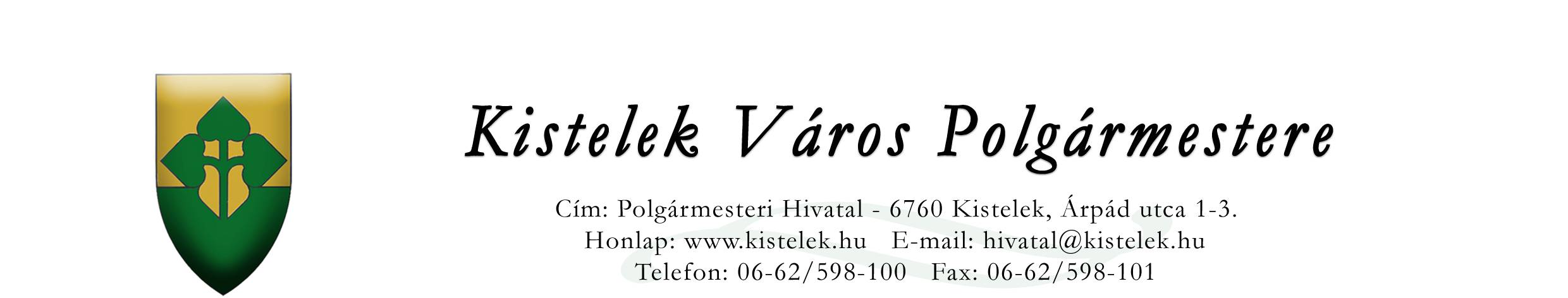 ELŐTERJESZTÉSKistelek Városi Önkormányzat Képviselő-testületének 2018. április …….-i üléséreTárgy: Az EFOP-3.9.2-16-2017-00013 „Humán kapacitások fejlesztése a Kisteleki Járásban”című pályázat alapján kiírt ösztöndíjról szóló önkormányzati rendelet megalkotásaElőterjesztő: Nagy Sándor polgármesterTisztelt Képviselő-testület!Előzmény: Az Emberi Erőforrás Fejlesztési Operatív Program célként tűzte ki a végzettség nélküli iskolaelhagyás csökkentését, a hátrányos helyzetű tanulók végzettségi szintjének növelését, valamint a minőségi oktatáshoz, neveléshez és képzéshez való hozzáférés biztosítását. Ennek egyik eszközeként a sérülékeny társadalmi csoportokhoz tartozó tanulók iskolai sikerességének a hátrányokat közvetlenül kompenzáló tevékenységekkel történő támogatását.Kistelek Városi Önkormányzat Képviselő-testülete „az EFOP-3.9.2-16 kódszámú pályázati felhívásra, „Humán kapacitások fejlesztése a Kisteleki Járásban” című támogatási kérelem benyújtása” tárgyú, 40/2017. (III.14.) Kt.sz. határozata alapján jóváhagyta a támogatási kérelem benyújtását a tárgybéli pályázati felhívás vonatkozásában.A pályázat benyújtására konzorciumi formában került sor. A benyújtott támogatási kérelmet az Emberi Erőforrás Fejlesztési Operatív Program Irányító Hatósága (továbbiakban: Támogató) a Budapest, 2017.11.07-én kelt, IKT-21017-104-I1-00105403 iktatószámú támogató levél szerint támogatásban részesítette. A támogatási szerződés megkötésére 2018. január 10-én került sor.Hivatkozott pályázati felhívásban szereplő cél elérése érdekében Kistelek Város Önkormányzata az EFOP-3.9.2-16-2017-00013 „Humán kapacitások fejlesztése a Kisteleki Járásban”című pályázat alapján Ösztöndíjpályázatot kíván kiírni a 2018/2019-es és a 2019/20-as tanévre a hátrányos helyzetű vagy halmozottan hátrányos helyzetű szociálisan rászoruló fiatalok általános iskolai, középiskolai oktatásban vagy felsőfokú oktatásban résztvevő diákok oktatásához való hozzáférésének javítására. A projekt tevékenységeinek – közöttük az ösztöndíj programnak - köszönhetően remélhetőleg csökken a korai iskolaelhagyók és a végzettség nélküli iskolaelhagyások száma, ezáltal a program hozzájárul a társadalmi felzárkózáshoz emelve a hátrányos helyzetű emberek munkaerőpiacra való bekapcsolódásának esélyeit.Az EFOP-3.9.2-16-2017-00013 „Humán kapacitások fejlesztése a Kisteleki Járásban”című pályázat alapján meghirdetni kívánt ösztöndíjprogram kereteit a jelen előterjesztés tárgyát képező ösztöndíjról szóló önkormányzati rendelet-tervezet jelöli ki.Általános indoklás: Kistelek Városi Önkormányzat Képviselő-testülete az Alaptörvény 32. cikk (1) bekezdés a) pontjában meghatározott feladatkörében eljárva, a törvény által nem szabályozott helyi társadalmi viszonyok rendezésére eredeti jogalkotói hatáskörében alkothatja meg az EFOP-3.9.2-16-2017-00013 „Humán kapacitások fejlesztése a Kisteleki Járásban”című pályázathoz kapcsolódó ösztöndíjról szóló önkormányzati rendeletet.Az előadottak alapján kérem a Tisztelt Képviselő-testületet, hogy az EFOP-3.9.2-16-2017-00013 „Humán kapacitások fejlesztése a Kisteleki Járásban”című pályázathoz kapcsolódó ösztöndíjról szóló önkormányzati rendelet tervezetét megtárgyalni és elfogadni szíveskedjenek.Kistelek, 2018. április ……                                                                                                       Nagy Sándor s.k.                                                                                                          PolgármesterMelléklet: 1. sz. melléklet: Előzetes hatásvizsgálat2. sz. melléklet: Kistelek Városi Önkormányzat képviselő-testületének …/2018. (IV…..….) önkormányzati rendelete az EFOP-3.9.2-16-2017-00013 „Humán kapacitások fejlesztése a Kisteleki Járásban”című pályázathoz kapcsolódó ösztöndíjrólszámú mellékletElőzetes hatásvizsgálatA jogalkotásról szóló 2010. évi CXXX. törvény 17. § (1)-(2) bekezdései alapján a jogszabály előkészítője – a jogszabály feltételezett hatásaihoz igazodó részletességű-előzetes hatásvizsgálat elvégzésével felméri a szabályozás várható következményeit. Az előzetes hatásvizsgálat eredményéről önkormányzat rendelete esetén a helyi önkormányzat képviselő-testületét tájékoztatni kell.A hatásvizsgálat során vizsgálni kell: a) a tervezett jogszabály valamennyi jelentősnek ítélt hatását, különösen aa) társadalmi, gazdasági, költségvetési hatásait, ab) környezeti és egészségi következményeit, ac) adminisztratív terheket befolyásoló hatásait, valamint b) a jogszabály megalkotásának szükségességét, a jogalkotás elmaradásának várható következményeit, és c) a jogszabály alkalmazásához szükséges személyi, szervezeti, tárgyi és pénzügyi feltételeket. 1. A tervezett önkormányzati rendelet társadalmi, gazdasági, költségvetési hatása: A rendelet megalkotásának társadalmi hatása, hogy megteremti a lehetőségét annak, hogy  Kistelek Városi Önkormányzat a közneveléshez, valamint a felsőoktatáshoz való hozzáférés, tanulmányok segítése érdekében támogatásban részesítse - az EFOP-3.9.2-16 kódszámú, „Humán kapacitások fejlesztése térségi szemléletben – kedvezményezett térségek” című felhívásra benyújtott pályázat keretén belül - az Önkormányzat közigazgatási területén állandó lakóhellyel vagy tartózkodási hellyel rendelkező – a rendelet-tervezetben meghatározott feltételeknek együttesen megfelelő – iskolalátogatási igazolással, illetve nappali tagozatú hallgatói jogviszonnyal rendelkező pályázót.A rendelet-tervezet Kistelek város gazdasági fejlődéséhez kapcsolódva hozzájárul a megfelelő szakmai felkészültséggel rendelkező humán erőforrás biztosításához, a hivatkozott pályázati felhívás érintettjei identitástudatának kialakításához, valamint a településhez való kötődés erősítéséhez.2. A tervezett önkormányzati rendelet környezeti és egészségügyi következményei: A rendelet-tervezetben foglaltak végrehajtásának egészségre és környezetre gyakorolt hatásai nincsenek.3. A tervezett önkormányzati rendelet adminisztratív terheket befolyásoló hatása: A rendelet-tervezet elfogadását követően, Kistelek Város Önkormányzatának biztosítania szükséges az EFOP-3.9.2-16-2017-00013 „Humán kapacitások fejlesztése a Kisteleki Járásban”című pályázathoz kapcsolódó ösztöndíjprogrammal kapcsolatos feladatok ellátását.4. A jogszabály megalkotásának szükségessége, a jogalkotás elmaradásának várható következményei: A rendelet megalkotásának, így az alapul fekvő ösztöndíjprogram kereteinek elmaradása esetén az ösztöndíjpályázati felhívás megfelelő kiírása, ezáltal az ösztöndíjra vonatkozón társadalmi igény nem elégíthető ki.5. A jogszabály alkalmazásához szükséges személyi, szervezeti, tárgyi és pénzügyi feltételek: A jogszabály alkalmazásához szükséges személyi, szervezeti, tárgyi és pénzügyi feltételek rendelkezésre állnak.számú mellékletKistelek Városi Önkormányzat képviselő-testületének …/2018. (IV…..….) önkormányzati rendelete az EFOP-3.9.2-16-2017-00013 „Humán kapacitások fejlesztése a Kisteleki Járásban”című pályázathoz kapcsolódó  ösztöndíjrólKistelek Városi Önkormányzat Képviselő-testülete az Alaptörvény 32. cikk (1) bekezdés a) pontjában meghatározott feladatkörében eljárva a következőket rendeli el:I. FejezetÁltalános rendelkezések1. A rendelet hatálya1. §(1) A rendelet hatálya kiterjed az EFOP-3.9.2-16 kódszámú, „Humán kapacitások fejlesztése térségi szemléletben – kedvezményezett térségek” című felhívásra által benyújtott pályázat vonatkozásában Kistelek Városi Önkormányzat (a továbbiakban: Önkormányzat), mint konzorciumvezető közigazgatási területén lakóhellyel vagy tartózkodási hellyel rendelkező –hátrányos helyzetű és halmozottan hátrányos helyzetű természetes személyre, aki nappali tagozaton hazai általános iskolai intézményben tanulói jogviszony keretében, vagyhazai középiskolai intézményben hallgatói jogviszony keretébenba) alapfokozatot és szakképzettséget eredményező alapképzésben vagybb) mesterfokozatot és szakképzettséget eredményező mesterképzésben vagybc) egységes, osztatlan képzésben vagybd) felsőoktatási szakképzésbentanulmányait folytató magyar állampolgársággal rendelkező természetes személyre (a továbbiakban: pályázó vagy támogatott).(2) Kiskorú vagy egyébként korlátozottan cselekvőképes, valamint cselekvőképtelen pályázó nevében a törvényes képviselője jár el.2. Értelmező rendelkezések2. §E rendelet alkalmazásában:1. lakóhely: a polgárok személyi adatainak és lakcímének nyilvántartásáról szóló 1992. évi LXVI. törvény 5. § (2) bekezdés szerintiek;2. hátrányos helyzetű: az a pályázó, akinek az esetében a következő körülmények közül legalább egy fennáll:a család alacsony iskolai végzettsége,a család alacsony foglalkoztatottsága,a család elégtelen lakáskörülményei,a család alacsony egy főre jutó jövedelme vagyvidékies térség lakója; 3. halmozottan hátrányos helyzetű:az a rendszeres gyermekvédelmi kedvezményre jogosult gyermek és nagykorúvá vált gyermek, aki esetében az (1) bekezdés a)-c) pontjaiban meghatározott körülmények közül legalább kettő fennáll,a nevelésbe vett gyermek,az utógondozói ellátásban részesülő és tanulói vagy hallgatói jogviszonyban álló fiatal felnőtt.4. család alacsony iskolai végzettsége: ha a pályázót együtt nevelő szülők bármelyikéről vagy az egyedül nevelő szülőről vagy az élettársak bármelyikéről vagy a nevelőszülőről vagy a családbafogadó gyámról – önkéntes nyilatkozata alapján – megállapítható, hogy a pályázat benyújtásakor legfeljebb alapfokú iskolai végzettséggel rendelkezik;5. család alacsony foglalkoztatottsága: ha a pályázót együtt nevelő szülők bármelyikéről vagy az egyedül nevelő szülőről vagy az élettársak bármelyikéről vagy a nevelőszülőről vagy a családbafogadó gyámról megállapítható, hogy a pályázat benyújtásakor a szociális igazgatásról és szociális ellátásokról szóló 1993. évi III. törvény 33. §-a szerinti aktív korúak ellátására jogosult vagy a pályázat beérkezésének időpontját megelőző 16 hónapon belül legalább 12 hónapig álláskeresőként nyilvántartott személy;6. család elégtelen lakáskörülményei: ha megállapítható, hogy a pályázó – amennyiben a települési önkormányzat rendelkezik integrált településfejlesztési stratégiával – az integrált településfejlesztési stratégiában szegregátumnak nyilvánított lakókörnyezetben vagy félkomfortos, komfort nélküli vagy szükséglakásban él;7. család alacsony egy főre jutó jövedelme: ha a pályázót gondozó család egy főre jutó havi nettó jövedelme nem haladja meg az öregségi nyugdíj mindenkori legkisebb összegének két és félszeresét;8. vidékies térség lakója: az a pályázó, aki a kedvezményezett járások besorolásáról szóló 290/2014. (XI. 26.) Korm. rendelet szerinti kedvezményezett járásban található településen rendelkezik – a polgárok személyi adatainak és lakcímének nyilvántartásáról szóló 1992. évi LXVI. törvény 5. § (2) bekezdés szerinti – bejelentett lakóhellyel.II. FejezetÖsztöndíj támogatás feltétele, az Ösztöndíj-véleményező bizottság3. Az ösztöndíj támogatásra való jogosultság feltételei, mértéke és tartama3. §(1) Ösztöndíj támogatásban nem részesülhet az a pályázó, aki egyéb – e rendelet szerinti ösztöndíjon túli – ösztöndíjban részesül.(2) A  ösztöndíj összege a 2018/19-es és a 2019/20-as tanévben szeptembertől júniusig és februártól júniusig terjedő 2x10 hónapos időtartamra havi 10.000,- Ft, amely a pályázat benyújtásakor folyamatban lévő évtől kezdődően legfeljebb négy félévig jár úgy, hogy az ösztöndíj utalása a Támogatott, illetve szülő, törvényes képviselő által megadott folyószámlaszámra illetve postai címre havi rendszerességgel, az adott hónap 10. napjáig történik.(3) Az ösztöndíj folyósításának kezdete legkorábban: 2018. szeptember 10. napja.(4) Az ösztöndíj kizárólag az aktív tanulói vagy hallgatói jogviszony időtartama alatt folyósítható.(5) Az Önkormányzat az ösztöndíj forrását az EFOP-3.9.2-16- kódszámú, „Humán kapacitások fejlesztése térségi szemléletben – kedvezményezett térségek” című európai uniós projekt terhére biztosítja.(6) Az ösztöndíjat az Önkormányzat utalja át, továbbá viseli a folyósítással kapcsolatban felmerülő költségeket.4. Az Ösztöndíj-véleményező bizottság feladata, összetétele és működése4. §(1) Az Ösztöndíj-véleményező bizottság (a továbbiakban: Bíráló bizottság) az ösztöndíj pályázati felhívásának megszövegezésével, az ösztöndíj odaítélésével és visszafizetési kötelezettségével kapcsolatban döntést hozó és véleményt nyilvánító testület.(2) A Bíráló bizottság tagjai: Kistelek Városi Önkormányzat szociális irodájának munkatársa, az érintett gyermekek osztályfőnökei, helyi Gyermekjóléti szolgálat munkatársa, valamint a projekt szakmai vezetője.(3) A Bíráló bizottság ülésein tanácskozási joggal részt vehet Kistelek Városi Önkormányzat polgármestere vagy meghatalmazottja.(4) A Bíráló bizottság tagjai díjazás nélkül látják el feladatukat.(5) A Bíráló bizottság vezetését ellátó elnök a projekt szakmai vezetője.(8) A Bíráló bizottság ülését a Bíráló bizottság vezetését ellátó elnök – legkésőbb az ülést megelőző 5. napon – írásban hívja össze.(9) A Bíráló bizottság üléséről a hozzászólások lényegét és a döntéseket összefoglaló jegyzőkönyv készül.(10) A Bíráló bizottság akkor határozatképes, ha a tagok több mint fele jelen van.(11) A Bíráló bizottság a döntési javaslatait egyszerű többséggel hozza. Szavazategyenlőség esetén az elnök szavazata dönt.5. §Az ösztöndíjrendszer működtetésével kapcsolatos funkcionális feladatokat a Kistelek Városi Önkormányzat kabinet irodája látja el.III. FejezetEljárási szabályok5. Pályázati felhívásra vonatkozó szabályok6. §(1) A Bíráló bizottság 2018. ……..………. napjáig dönt a pályázati felhívás tartalmáról.(2) Az ösztöndíjra vonatkozó pályázati felhívást a Kistelek Városi Önkormányzat jegyzője teszi közzé 2018. ……………… napjáig.(3) A pályázati felhívást meg kell jelentetni az Önkormányzat honlapján. 7. §(1) A pályázati felhívás legalább a következőket tartalmazza:a pályázók körének pontos megjelölését,az elnyerhető ösztöndíj összegét, időtartamát és feltételeit,a pályázat benyújtásának módját és határidejét,a pályázat elbírálásának rendjét és határidejét,a maximálisan támogatható pályázatok számát, a rendelkezésre álló forrás keretösszegét, tájékoztatást arról, hogy a pályázó a pályázat benyújtásával hozzájárul ahhoz, hogy a benyújtott pályázatában megjelölt személyes adatait a pályázatot kiíró EFOP 3.9.2-16-2017-00013 „Humán kapacitások fejlesztése a Kisteleki Járásban” Ösztöndíjpályázat – az ösztöndíjpályázat lebonyolítása és a támogatásra való jogosultság ellenőrzése céljából, valamint a pályázat során felmerülő egyéb kötelező adatszolgáltatáshoz kapcsolódóan is az ösztöndíj időtartama alatt azt kezelje, hogy a felsőoktatási intézmény hallgatói jogviszonyáról a Bíráló bizottságnak tájékoztatást nyújtson.(2) Pályázni a pályázati felhíváshoz csatolt pályázati űrlap benyújtásával az abban meghatározott, kötelező dokumentumok csatolásával lehet.(3) A pályázati űrlaphoz csatolni kell:a pályázó lakcímkártyájának másolatát,általános iskolásoknak és középiskolásoknak iskolalátogatási igazolás (tanulói jogviszony-igazolás), illetve a felsőoktatási intézmény hallgatói az intézményük által kitöltött eredeti teljes idejű, nappali munkarendű hallgatói jogviszony-igazolás a 2017/18-as tanév második félévéről,a szociális rászorultság igazolására a diák hátrányos helyzetét vagy halmozottan hátrányos helyzetét igazoló jegyzői határozat másolati példányát.(4) Az e rendelet szerinti jognyilatkozatok megtételére a Polgári Törvénykönyvről szóló 2013. évi V. törvény rendelkezései az irányadóak.6. Pályázatok benyújtása8. §(1) A pályázatokat egy eredeti példányban, zárt borítékban – a postai szolgáltatásokról szóló jogszabály szerint feladott küldeményként vagy személyesen – kell benyújtani úgy, hogy az 2018. május 15. (kedd) 16.00 órára megérkezzen az Önkormányzathoz.(2) A pályázati határidőt követően beérkezett pályázatok érvénytelenek.(3) A hiányosan vagy nem megfelelően kitöltött pályázati űrlap javítására, a hiányzó mellékletek benyújtására a pályázatok benyújtására nyitva álló határidő leteltét követően egy alkalommal a hiánypótlási felhívásban megjelölt határidő leteltéig van lehetőség. A hiánypótlási határidő elmulasztása jogvesztő.7. A pályázatok elbírálása9. §(1) Az ösztöndíj odaítéléséről – a Bíráló Bizottság 2018. május 31-ig dönt. Döntéséről 2018. június 5-ig postai úton megküldött levélben értesíti a pályázókat.(2) A Bíráló bizottság a határidőben benyújtott, formailag megfelelő pályázatokat megvizsgálja és meghatározza a támogatásra valamint az elutasításra javasolt pályázatok körét. A Bíráló bizottság az ösztöndíjra vonatkozó jogosultság megszűnése esetén felszabaduló támogatási keret felhasználására tartaléklistát képez jelen rendeletben meghatározott pályázatértékelési szempontok figyelembevételével.(3) Az ösztöndíj megítélésénél előnyt jelentő szempontok, amennyiben a pályázó:tanulni vágyó, új képességeket, kompetenciákat megszerezni kívánó, tehetséges, de hátrányos helyzetű, vagy halmozottan hátrányos helyzetű szociálisan rászoruló általános iskolai, középiskolai- és felsőoktatásban résztvevő diák legyen céljának tekintse, hogy az oktatásban megszerezhető végzettségét igyekezzen minél magasabb szintre emelni, ezáltal csökkenő tendenciát mutathat a korai iskolaelhagyás a járásban. pályázatából kitűnjön, hogy aktívan részt kíván venni programjainkon és az önkéntes munkában is.(4) A Bíráló bizottság dönthet úgy, hogy a pályázati felhívásban meghatározott maximálisan támogatható pályázatnál kevesebb pályázatot támogat.8. Az ösztöndíjszerződés megkötése, tartalma10. §(1) A támogatásban részesülő pályázóval Kistelek Város Önkormányzata, a Bíráló bizottság döntését követő 15 napon belül ösztöndíjszerződést köt. (2) A  ösztöndíjszerződés legalább a következőket tartalmazza:a szerződő felek azonosító adatait,az ösztöndíj forrását,az ösztöndíj összegét,az ösztöndíj folyósításának módját és ütemezését,a támogatottat terhelő kötelezettségeket,az e rendeletben, valamint az ösztöndíjszerződésben vállalt kötelezettségek megszegésének esetén alkalmazandó, az ösztöndíj visszafizetésére vonatkozó szabályokat,9. Az ösztöndíjban részesülő személy kötelezettsége11. §(1) Köteles az ösztöndíjban részesülő:tanulói vagy hallgatói jogviszonya folyamatos fenntartásával a pályázat benyújtásakor megjelölt oktatási intézményben a pályázatban megjelölt szakon vagy szakirányon tanulmányait megszakítás nélkül folytatni,b)	a 2019/20-as tanévben a folyó évre létesített tanulói vagy hallgatói jogviszonyát, hátrányos, illetve halmozottan hátrányos helyzetét, valamint lakóhelyét, illetve tartózkodási helyét minden év szeptember 03. napjáig igazolni, c)	általános iskolás vagy középiskolás korú tanuló szülője, illetve törvényes képviselője, vagy a felsőoktatási intézmény hallgatója az ösztöndíjszerződés időszaka alatt minden, az ösztöndíj folyósítását érintő változásról haladéktalanul (de legkésőbb 5 napon belül) írásban értesíteni a Támogatót.Az értesítési kötelezettséget a hallgató 5 munkanapon belül köteles teljesíteni az alábbi adatok változásakor:ca)  tanulmányok halasztása; cb) tanulmányok helyének megváltozása (az új felsőoktatási intézmény, kar, szak, megnevezésével); státusz (munkarend, képzési forma, finanszírozási forma) változása;személyes adatainak (név, lakóhely, elektronikus levelezési cím) változása.a ösztöndíjszerződés megszűnéséig az Önkormányzattal együttműködni.(2) A Pályázóknak a támogatási szerződés megkötésekor az alábbi kötelező vállalásokat kell teljesíteni:az ösztöndíj odaítélésével párhuzamosan be kell kapcsolódniuk az ösztöndíjpályázat kapcsán kialakított, működtetett szociális támogatási rendszerünkbe is, vagyis az anyagi segítség mellett a pályázati felhívásban rögzített mentorrendszer által nyújtott szolgáltatást is igénybe kell vennie az Ösztöndíjas diáknak/hallgatónak és szüleiknek, ill. törvényes képviselőiknek. az ösztöndíjban részesített tanulóknak/hallgatónak valamint szüleiknek/törvényes képviselőjüknek aktívan részt kell venni közösségfejlesztési, szabadidős és egyéb programjainkon pl. családi nyár, családi napokamennyiben a pályázó középiskolai tanuló vagy egyetemi hallgató, önkéntesként részt kell vennie egyes programjaink lebonyolításában. A tanoda programban résztvevő korosztály ösztöndíjat elnyert diákjai részt vesznek a tanoda programjain. Ebben az esetben a tanoda is a mentorrendszer részeként tevékenykedik.Fenti kötelező vállalások időszaka: az ösztöndíj szerződés megkötésétől kezdődően, a 2018/19-es tanévben és az azt követő nyári szünetben, valamint a 2019/20-as tanévben.Az ösztöndíjprogram és a mentorálás eredményeit figyelemmel kívánjuk kísérni, ezért a 2020/21-es tanévben is rendszeres utánkövetéses mentorálás történik, ami negyedéves konzultációt (személyes találkozót, megbeszélést) jelent a mentor (szociális iroda munkatársa) és az ösztöndíjas között. Ezt a támogatási szerződésben vállalnia kell az ösztöndíjasnak.10. A ösztöndíj megszüntetése és visszafizetése12. §(1) Az ösztöndíjra való jogosultságot meg kell szüntetni, és a támogatottat a folyósított  ösztöndíj teljes összegének vagy arányos részének 30 napon belül történő visszafizetésére kell kötelezni, ha a támogatott:tanulói vagy hallgatói jogviszonya megszűnik,11. § b)-c) pontjában előírt igazolási, valamint adatszolgáltatási kötelezettségének határidőben nem tesz eleget, és mulasztását az Önkormányzat erre irányuló – a mulasztás jogkövetkezményét is megjelölő – felszólításának kézhezvételétől számított 15 napon belül sem pótolja,a pályázati eljárás során valótlan adatot közölt vagy az Önkormányzatot bármilyen módon megtévesztette vagyaz ösztöndíjra való jogosultság megszüntetését bármely okból kéri.(2) Az ösztöndíj megszüntetéséről és a visszafizetésének elrendeléséről a Bíráló bizottság indokolással ellátott döntési javaslata alapján Kistelek Városi Önkormányzat képviseletében eljáró polgármester dönt.(3) Kistelek Városi Önkormányzat képviseletében eljáró polgármester különös méltánylást érdemlő körülmény – különösen a támogatott önhibáján kívül bekövetkezett körülmények – esetén a támogatott erre irányuló írásbeli kérelmére, a Bíráló Bizottság előzetes véleményének kikérését követően engedélyezheti a visszafizetés részletekben történő teljesítését vagy a visszafizetendő ösztöndíj összegét mérsékelheti vagy elengedheti. A kérelmet az egyösszegű visszafizetés elrendeléséről szóló döntés kézhezvételétől számított 15 napon belül kell benyújtani. A kérelem benyújtására megállapított határidő jogvesztő. IV. FejezetZáró rendelkezések13. §Jelen rendelet 2018. április …. napján lép hatályba.    Nagy Sándor					    Dr. Nagy Rusztem    polgármester						    jegyzőJelen rendelet 2018. ……………….. napján kihirdetésre került.    Dr. Nagy Rusztem                              jegyzőNév:Anyja születési neve:Születési hely: Személyi igazolvány száma:Lakcím: Tartózkodási hely:E-mail cím: Telefonszám: Intézmény neve: Képzési forma:Szak, tagozat:Intézmény neve: Kar:Szak, szakpár:Képzési forma:Tagozat:Finanszírozási forma: Kistelek Városi ÖnkormányzatSzékhely:Adószám:Képviselője:Bankszámlaszám:Név:Anyja neve:Születési helye, ideje:Állampolgársága:Lakcíme:Tartózkodási helye:E-mail címe:Telefonszáma:Bankszámlaszáma: